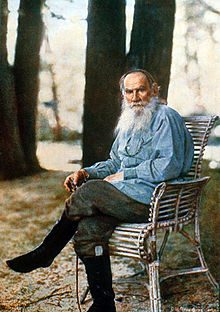 Лев Николаевич Толстой.9 сентября 1828(18280909) —  20 ноября 1910Один из наиболее широко известных русских писателей и мыслителей, почитаемый многими как один из величайших писателей мира. 

Просветитель, публицист, религиозный мыслитель, чьё авторитетное мнение послужило причиной возникновения нового религиозно-нравственного течения — толстовства. 
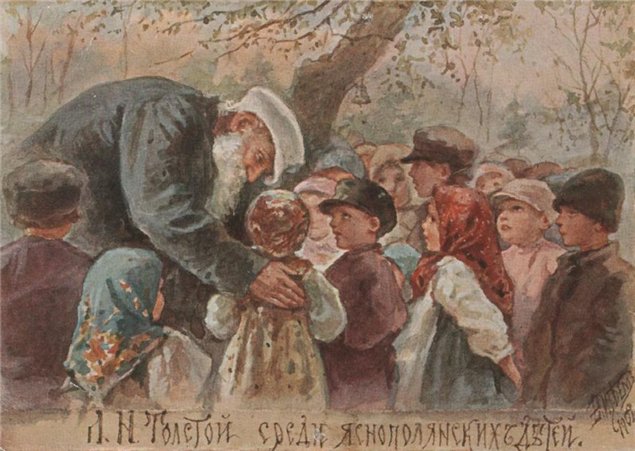 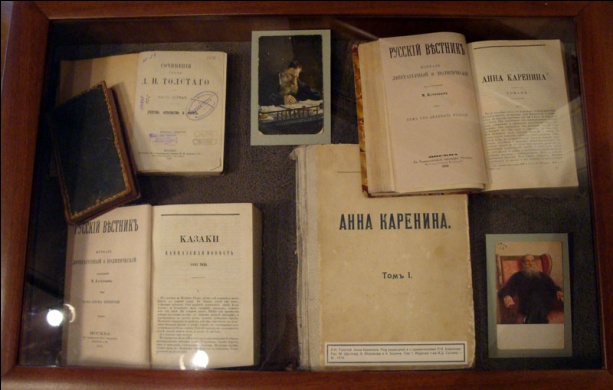 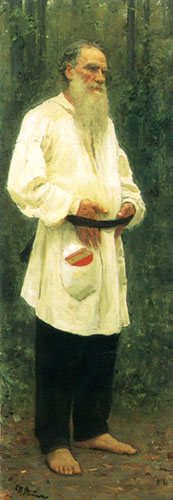 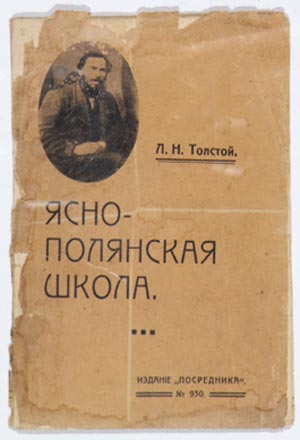 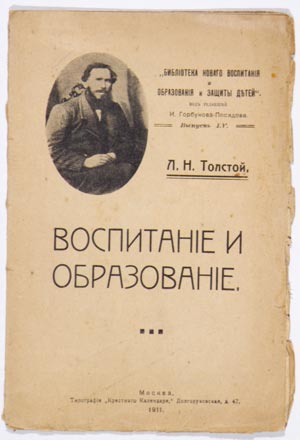 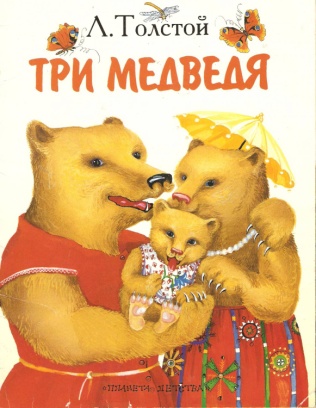 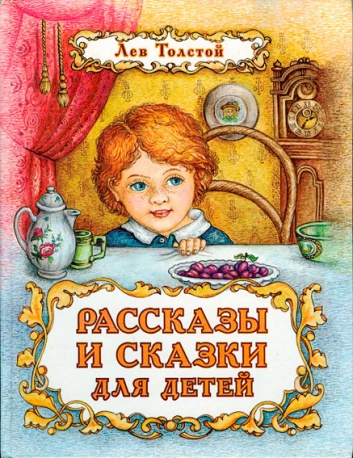 Александр Иванович Куприн.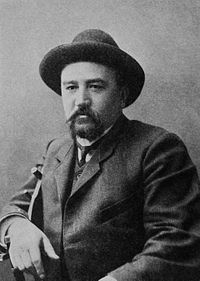 7 сентября 1870 — 25 августа 1938.Культ физической силы, склонность к азарту, риску, буйству отличали молодого Куприна. Да и позже он любил помериться с жизнью силами. В сорок три года вдруг начал учиться стильному плаванию у мирового рекордсмена Романенко, вместе с первым русским летчиком Сергеем Уточкиным поднимался на воздушном шаре, опускался в водолазном костюме на морское дно, со знаменитым борцом и авиатором Иваном Заикиным летал на самолете «Фарман»... Однако искру Божью, как видно, не погасишь.
            После семнадцатого года Куприн, несмотря на несколько попыток, общего языка с новой властью не нашел (хотя по протекции Горького даже встречался с Лениным, но тот не увидел в нем «четкой идейной позиции») и покинул Гатчину вместе с отступающей армией Юденича. 
            В 1920 году Куприны оказались в Париже.
            В последние эмигрантские годы он часто говорил, что умирать нужно в России, дома, как зверь, который уходит умирать в свою берлогу. Хочется думать, что он ушел из жизни успокоенный и примиренный.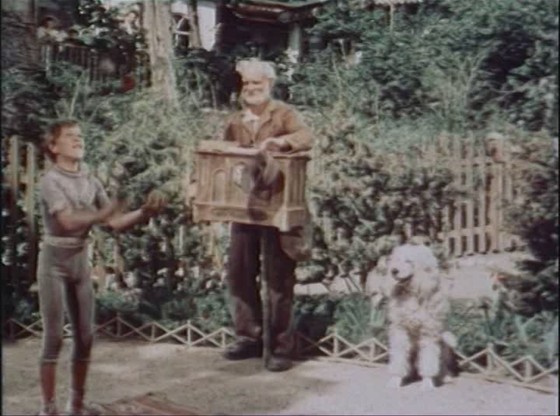 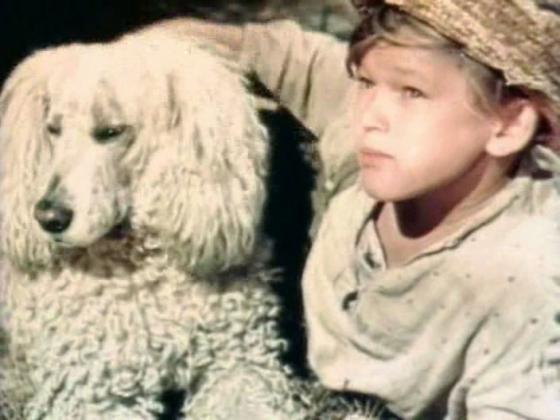 Алексей Константинович Толстой.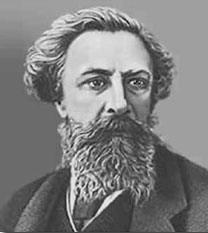                     5 сентября 1817 — 10 октября 1875                ***Колокольчики мои, 	Цветики степные! Что глядите на меня, 	Тёмно-голубые? И о чём звените вы 	В день весёлый мая, Средь некошеной травы 	Головой качая? Конь несёт меня стрелой 	На поле открытом; Он вас топчет под собой, 	Бьёт своим копытом. Колокольчики мои, 	Цветики степные! Не кляните вы меня, 	Тёмно-голубые! 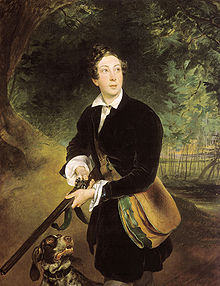 Я бы рад вас не топтать, 	Рад промчаться мимо, Но уздой не удержать 	Бег неукротимый! Я лечу, лечу стрелой, 	Только пыль взметаю; Конь несёт меня лихой, - А куда? не знаю!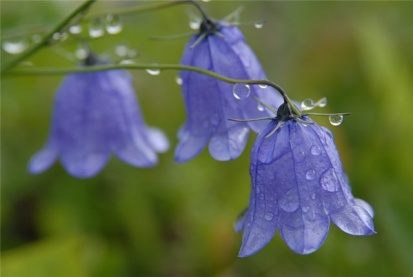 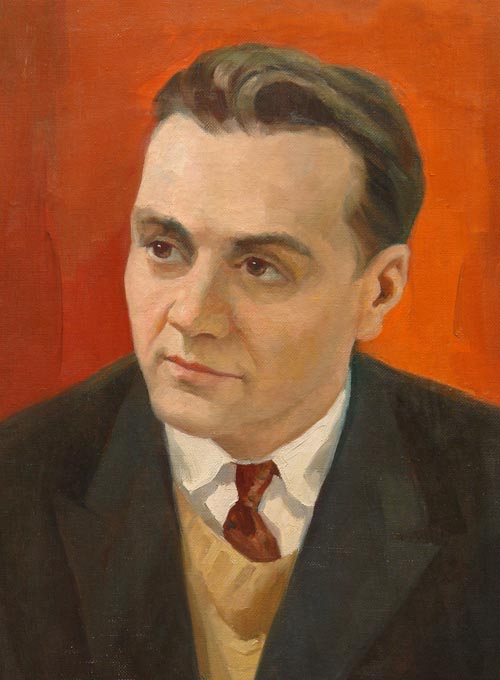 Василий Александрович
 Сухомлинский.28 сентября 1918г. –  2 сентября 1970г.Выдающийся педагог.
В.А. Сухомлинский — автор около 30 книг и свыше 500 статей, посвящённых воспитанию и обучению молодёжи. Книга его жизни — «Сердце отдаю детям». Его жизнь — воспитание детей, личности. Он воспитывал в детях личное отношение к окружающей действительности, понимание своего дела и ответственности перед родными, товарищами и обществом и, что главное, перед собственной совестью.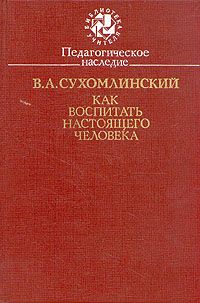 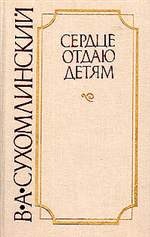 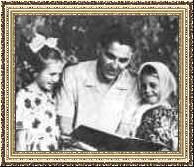 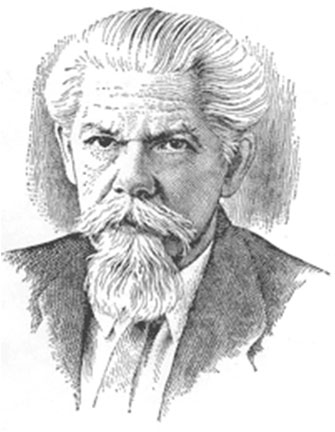 Сергей Иванович
 Ожегов.22 сентября 1900г. – 15 декабря 1964г.Составитель толкового словаря русского языка.Сергей Иванович Ожегов был прирожденным и неутомимым лексикографом, имевшим особый вкус к этой кропотливой, трудоемкой и очень сложной работе. Он был наделен особым дарованием словарника, обладавшего тонким чутьем слова. Обладая феноменальной памятью, он знал множество бытовых, исторических, областных и даже сугубо специальных реалий, стоящих за лексикой русского языка. Он помнил многие факты из истории науки и техники, народных промыслов и ремесел, военного быта, из городского и сельского фольклора, из текстов классиков и современных авторов. По воспоминаниям современников, незабываем был и сам облик этого обаятельного человека, интереснейшего собеседника, остроумного рассказчика, внимательного и заинтересованного слушателя.«Словарь русского языка» Сергея Ивановича Ожегова  бесспорно  навсегда останется надежным хранителем языка советской эпохи, источником для многих интереснейших исследований.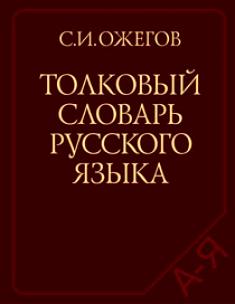 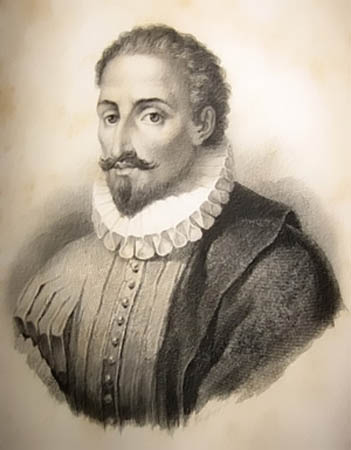 Мигель де Сервантес Сааведра.29 сентября 1547 г.- 23 апреля 1616 г.29 сентября - 465 лет со дня рождения испанского писателя 
Мигеля де Сервантес Сааведра.Однажды современник Мигеля де Сервантеса французский посол Дак Майен в обществе высокопоставленных особ Испании стал восхвалять испанскую литературу и особенно Сервантеса. «Как бы мне хотелось познакомиться с ним!» — воскликнул герцог. На что ему заметили, что Сервантес стар, неинтересен и к тому же беден. «И такого гениального человека вы не содержите на государственные фонды?» — вскричал потрясенный француз. Удивительно, но Мигелю де Сервантесу действительно никто не помогал, разве что однажды, выручая из плена…  Даже после издания его замечательного романа о Дон Кихоте, разошедшегося невиданным по тем временам тиражом, — писатель остался небогатым человеком. Богатой и безграничной в своей всечеловеческой любви была лишь его душа.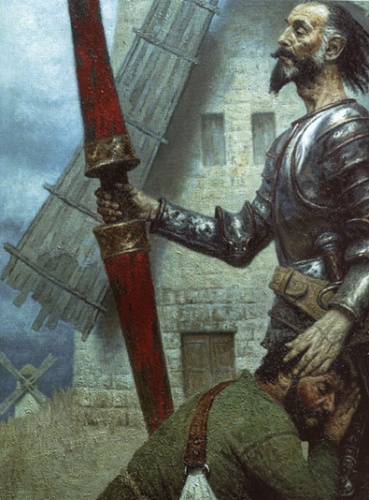 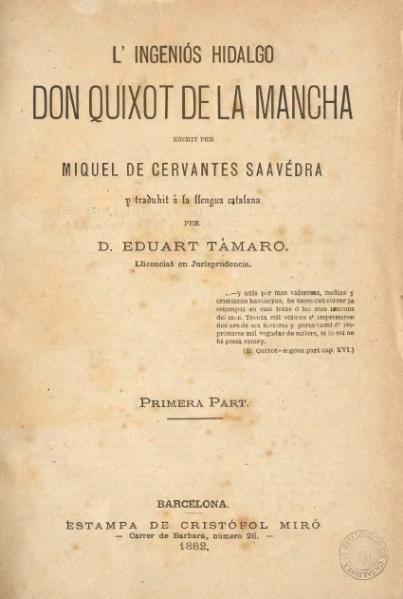 